Publicado en Madrid  el 18/06/2020 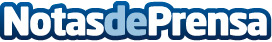 GrupoLaberinto da las claves para realizar terapia de pareja post confinamientoEl confinamiento ha terminado y poco a poco se vuelve a la normalidad, pero para algunas parejas nada va a ser lo mismo. Una crisis de pareja suele darse cuando hay conflictos y ninguna de las dos partes tiene la fuerza necesaria para solucionarlos, si pasa el tiempo es muy probable que la pareja se distancie o se rompa, por ello GrupoLaberinto, el último concepto en psicoterapia, da las claves para detectar una crisis de pareja y algunos consejos para intentar darle solución. Datos de contacto:GrupoLaberinto918 763 496Nota de prensa publicada en: https://www.notasdeprensa.es/grupolaberinto-da-las-claves-para-realizar Categorias: Nacional Madrid Medicina alternativa http://www.notasdeprensa.es